HELLENIC REPUBLICHELLENIC REPUBLICHELLENIC REPUBLICHELLENIC REPUBLICHELLENIC REPUBLICHELLENIC REPUBLICHELLENIC REPUBLICHELLENIC REPUBLICHELLENIC REPUBLICHELLENIC REPUBLICHELLENIC REPUBLICHELLENIC REPUBLICGENERAL DIRECTORATE FOR ADMINISTRATION SERVICESGENERAL DIRECTORATE FOR ADMINISTRATION SERVICESGENERAL DIRECTORATE FOR ADMINISTRATION SERVICESGENERAL DIRECTORATE FOR ADMINISTRATION SERVICESGENERAL DIRECTORATE FOR ADMINISTRATION SERVICESGENERAL DIRECTORATE FOR ADMINISTRATION SERVICESGENERAL DIRECTORATE FOR ADMINISTRATION SERVICESGENERAL DIRECTORATE FOR ADMINISTRATION SERVICESDIRECTORATE FOR COORDINATION OF ACADEMIC UNITSDIRECTORATE FOR COORDINATION OF ACADEMIC UNITSDIRECTORATE FOR COORDINATION OF ACADEMIC UNITSDIRECTORATE FOR COORDINATION OF ACADEMIC UNITS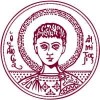 DIRECTORATE FOR COORDINATION OF ACADEMIC UNITSDIRECTORATE FOR COORDINATION OF ACADEMIC UNITSDIRECTORATE FOR COORDINATION OF ACADEMIC UNITSDIRECTORATE FOR COORDINATION OF ACADEMIC UNITSDEPARTMENT OF EUROPEAN EDUCATIONAL PROGRAMMESDEPARTMENT OF EUROPEAN EDUCATIONAL PROGRAMMESDEPARTMENT OF EUROPEAN EDUCATIONAL PROGRAMMESDEPARTMENT OF EUROPEAN EDUCATIONAL PROGRAMMESInformation: V. PaschalidouThessaloniki, 01/12/201801/12/201801/12/201801/12/201801/12/201801/12/201801/12/2018Information: V. PaschalidouTel. : +30 2310 99 5302Tel. : +30 2310 99 5302Tel. : +30 2310 99 5302ARISTOTLE UNIVERSITY OF THESSALONIKIARISTOTLE UNIVERSITY OF THESSALONIKIARISTOTLE UNIVERSITY OF THESSALONIKIARISTOTLE UNIVERSITY OF THESSALONIKIARISTOTLE UNIVERSITY OF THESSALONIKIARISTOTLE UNIVERSITY OF THESSALONIKIARISTOTLE UNIVERSITY OF THESSALONIKIARISTOTLE UNIVERSITY OF THESSALONIKIARISTOTLE UNIVERSITY OF THESSALONIKIARISTOTLE UNIVERSITY OF THESSALONIKIARISTOTLE UNIVERSITY OF THESSALONIKIARISTOTLE UNIVERSITY OF THESSALONIKIFax : +30 2310 99 5292ARISTOTLE UNIVERSITY OF THESSALONIKIARISTOTLE UNIVERSITY OF THESSALONIKIARISTOTLE UNIVERSITY OF THESSALONIKIARISTOTLE UNIVERSITY OF THESSALONIKIARISTOTLE UNIVERSITY OF THESSALONIKIARISTOTLE UNIVERSITY OF THESSALONIKIARISTOTLE UNIVERSITY OF THESSALONIKIARISTOTLE UNIVERSITY OF THESSALONIKIARISTOTLE UNIVERSITY OF THESSALONIKIARISTOTLE UNIVERSITY OF THESSALONIKIARISTOTLE UNIVERSITY OF THESSALONIKIARISTOTLE UNIVERSITY OF THESSALONIKIEmail :   erasmus-incoming@auth.grARISTOTLE UNIVERSITY OF THESSALONIKIARISTOTLE UNIVERSITY OF THESSALONIKIARISTOTLE UNIVERSITY OF THESSALONIKIARISTOTLE UNIVERSITY OF THESSALONIKIARISTOTLE UNIVERSITY OF THESSALONIKIARISTOTLE UNIVERSITY OF THESSALONIKIARISTOTLE UNIVERSITY OF THESSALONIKIARISTOTLE UNIVERSITY OF THESSALONIKIARISTOTLE UNIVERSITY OF THESSALONIKIARISTOTLE UNIVERSITY OF THESSALONIKIARISTOTLE UNIVERSITY OF THESSALONIKIARISTOTLE UNIVERSITY OF THESSALONIKIAdministration Building «Κ. Karatheodori»ARISTOTLE UNIVERSITY OF THESSALONIKIARISTOTLE UNIVERSITY OF THESSALONIKIARISTOTLE UNIVERSITY OF THESSALONIKIARISTOTLE UNIVERSITY OF THESSALONIKIARISTOTLE UNIVERSITY OF THESSALONIKIARISTOTLE UNIVERSITY OF THESSALONIKIARISTOTLE UNIVERSITY OF THESSALONIKIARISTOTLE UNIVERSITY OF THESSALONIKIARISTOTLE UNIVERSITY OF THESSALONIKIARISTOTLE UNIVERSITY OF THESSALONIKIARISTOTLE UNIVERSITY OF THESSALONIKIARISTOTLE UNIVERSITY OF THESSALONIKIDECLARATION OF PERSONAL RESPONSIBILITY & RELEASE REGARDING PARTICIPATION IN A MODERN GREEK LANGUAGE COURSE FOR ERASMUS+ STUDENTSI wish to participate in the Erasmus Semester Course (18/02  – 31/05/2019) of Modern Greek Language organized by the School of Modern Greek Language and financed by the Department of European Educational Programmes of Aristotle University of Thessaloniki. I understand and accept the terms and conditions set by the Department of European Educational Programmes, which are as following: Prior to the beginning of the course I will deposit a registration fee of 22 Euros to the following bank account of the School of Modern Greek Language: Piraeus BankBank account: 5202-002079-976Research Committee of Aristotle University of ThessalonikiProject number: 81546ΙΒΑΝ: GR 04 0172 2020 0052 0200 2079 976 SWIFT: PIRBGRAAThe registration fee is non refundable in any case.Attendance is obligatory. Only two days of absence are allowed on the terms that they are justified either by a Doctor / Hospital in case of illness (medical certification is required) or by a Professor in case of time conflict with another course (Professor’s letter is required).The relevant certification is handed in the Secretariat of the School of Modern Greek Language the day after the absence. In case of unjustified absence or more than two absences no ECTS credits will be provided by the School of Modern Greek Language.I warrant that I am at least eighteen (18) years of age and fully competent to sign this Release; that I understand the terms contained herein are contractual and not a mere recital; that I have read this Release with full knowledge of its significance; and that I have signed this Release as my own free act. ACCEPTED AND AGREED: (Signature): (Printed Name): (Date):DECLARATION OF PERSONAL RESPONSIBILITY & RELEASE REGARDING PARTICIPATION IN A MODERN GREEK LANGUAGE COURSE FOR ERASMUS+ STUDENTSI wish to participate in the Erasmus Semester Course (18/02  – 31/05/2019) of Modern Greek Language organized by the School of Modern Greek Language and financed by the Department of European Educational Programmes of Aristotle University of Thessaloniki. I understand and accept the terms and conditions set by the Department of European Educational Programmes, which are as following: Prior to the beginning of the course I will deposit a registration fee of 22 Euros to the following bank account of the School of Modern Greek Language: Piraeus BankBank account: 5202-002079-976Research Committee of Aristotle University of ThessalonikiProject number: 81546ΙΒΑΝ: GR 04 0172 2020 0052 0200 2079 976 SWIFT: PIRBGRAAThe registration fee is non refundable in any case.Attendance is obligatory. Only two days of absence are allowed on the terms that they are justified either by a Doctor / Hospital in case of illness (medical certification is required) or by a Professor in case of time conflict with another course (Professor’s letter is required).The relevant certification is handed in the Secretariat of the School of Modern Greek Language the day after the absence. In case of unjustified absence or more than two absences no ECTS credits will be provided by the School of Modern Greek Language.I warrant that I am at least eighteen (18) years of age and fully competent to sign this Release; that I understand the terms contained herein are contractual and not a mere recital; that I have read this Release with full knowledge of its significance; and that I have signed this Release as my own free act. ACCEPTED AND AGREED: (Signature): (Printed Name): (Date):DECLARATION OF PERSONAL RESPONSIBILITY & RELEASE REGARDING PARTICIPATION IN A MODERN GREEK LANGUAGE COURSE FOR ERASMUS+ STUDENTSI wish to participate in the Erasmus Semester Course (18/02  – 31/05/2019) of Modern Greek Language organized by the School of Modern Greek Language and financed by the Department of European Educational Programmes of Aristotle University of Thessaloniki. I understand and accept the terms and conditions set by the Department of European Educational Programmes, which are as following: Prior to the beginning of the course I will deposit a registration fee of 22 Euros to the following bank account of the School of Modern Greek Language: Piraeus BankBank account: 5202-002079-976Research Committee of Aristotle University of ThessalonikiProject number: 81546ΙΒΑΝ: GR 04 0172 2020 0052 0200 2079 976 SWIFT: PIRBGRAAThe registration fee is non refundable in any case.Attendance is obligatory. Only two days of absence are allowed on the terms that they are justified either by a Doctor / Hospital in case of illness (medical certification is required) or by a Professor in case of time conflict with another course (Professor’s letter is required).The relevant certification is handed in the Secretariat of the School of Modern Greek Language the day after the absence. In case of unjustified absence or more than two absences no ECTS credits will be provided by the School of Modern Greek Language.I warrant that I am at least eighteen (18) years of age and fully competent to sign this Release; that I understand the terms contained herein are contractual and not a mere recital; that I have read this Release with full knowledge of its significance; and that I have signed this Release as my own free act. ACCEPTED AND AGREED: (Signature): (Printed Name): (Date):DECLARATION OF PERSONAL RESPONSIBILITY & RELEASE REGARDING PARTICIPATION IN A MODERN GREEK LANGUAGE COURSE FOR ERASMUS+ STUDENTSI wish to participate in the Erasmus Semester Course (18/02  – 31/05/2019) of Modern Greek Language organized by the School of Modern Greek Language and financed by the Department of European Educational Programmes of Aristotle University of Thessaloniki. I understand and accept the terms and conditions set by the Department of European Educational Programmes, which are as following: Prior to the beginning of the course I will deposit a registration fee of 22 Euros to the following bank account of the School of Modern Greek Language: Piraeus BankBank account: 5202-002079-976Research Committee of Aristotle University of ThessalonikiProject number: 81546ΙΒΑΝ: GR 04 0172 2020 0052 0200 2079 976 SWIFT: PIRBGRAAThe registration fee is non refundable in any case.Attendance is obligatory. Only two days of absence are allowed on the terms that they are justified either by a Doctor / Hospital in case of illness (medical certification is required) or by a Professor in case of time conflict with another course (Professor’s letter is required).The relevant certification is handed in the Secretariat of the School of Modern Greek Language the day after the absence. In case of unjustified absence or more than two absences no ECTS credits will be provided by the School of Modern Greek Language.I warrant that I am at least eighteen (18) years of age and fully competent to sign this Release; that I understand the terms contained herein are contractual and not a mere recital; that I have read this Release with full knowledge of its significance; and that I have signed this Release as my own free act. ACCEPTED AND AGREED: (Signature): (Printed Name): (Date):DECLARATION OF PERSONAL RESPONSIBILITY & RELEASE REGARDING PARTICIPATION IN A MODERN GREEK LANGUAGE COURSE FOR ERASMUS+ STUDENTSI wish to participate in the Erasmus Semester Course (18/02  – 31/05/2019) of Modern Greek Language organized by the School of Modern Greek Language and financed by the Department of European Educational Programmes of Aristotle University of Thessaloniki. I understand and accept the terms and conditions set by the Department of European Educational Programmes, which are as following: Prior to the beginning of the course I will deposit a registration fee of 22 Euros to the following bank account of the School of Modern Greek Language: Piraeus BankBank account: 5202-002079-976Research Committee of Aristotle University of ThessalonikiProject number: 81546ΙΒΑΝ: GR 04 0172 2020 0052 0200 2079 976 SWIFT: PIRBGRAAThe registration fee is non refundable in any case.Attendance is obligatory. Only two days of absence are allowed on the terms that they are justified either by a Doctor / Hospital in case of illness (medical certification is required) or by a Professor in case of time conflict with another course (Professor’s letter is required).The relevant certification is handed in the Secretariat of the School of Modern Greek Language the day after the absence. In case of unjustified absence or more than two absences no ECTS credits will be provided by the School of Modern Greek Language.I warrant that I am at least eighteen (18) years of age and fully competent to sign this Release; that I understand the terms contained herein are contractual and not a mere recital; that I have read this Release with full knowledge of its significance; and that I have signed this Release as my own free act. ACCEPTED AND AGREED: (Signature): (Printed Name): (Date):DECLARATION OF PERSONAL RESPONSIBILITY & RELEASE REGARDING PARTICIPATION IN A MODERN GREEK LANGUAGE COURSE FOR ERASMUS+ STUDENTSI wish to participate in the Erasmus Semester Course (18/02  – 31/05/2019) of Modern Greek Language organized by the School of Modern Greek Language and financed by the Department of European Educational Programmes of Aristotle University of Thessaloniki. I understand and accept the terms and conditions set by the Department of European Educational Programmes, which are as following: Prior to the beginning of the course I will deposit a registration fee of 22 Euros to the following bank account of the School of Modern Greek Language: Piraeus BankBank account: 5202-002079-976Research Committee of Aristotle University of ThessalonikiProject number: 81546ΙΒΑΝ: GR 04 0172 2020 0052 0200 2079 976 SWIFT: PIRBGRAAThe registration fee is non refundable in any case.Attendance is obligatory. Only two days of absence are allowed on the terms that they are justified either by a Doctor / Hospital in case of illness (medical certification is required) or by a Professor in case of time conflict with another course (Professor’s letter is required).The relevant certification is handed in the Secretariat of the School of Modern Greek Language the day after the absence. In case of unjustified absence or more than two absences no ECTS credits will be provided by the School of Modern Greek Language.I warrant that I am at least eighteen (18) years of age and fully competent to sign this Release; that I understand the terms contained herein are contractual and not a mere recital; that I have read this Release with full knowledge of its significance; and that I have signed this Release as my own free act. ACCEPTED AND AGREED: (Signature): (Printed Name): (Date):DECLARATION OF PERSONAL RESPONSIBILITY & RELEASE REGARDING PARTICIPATION IN A MODERN GREEK LANGUAGE COURSE FOR ERASMUS+ STUDENTSI wish to participate in the Erasmus Semester Course (18/02  – 31/05/2019) of Modern Greek Language organized by the School of Modern Greek Language and financed by the Department of European Educational Programmes of Aristotle University of Thessaloniki. I understand and accept the terms and conditions set by the Department of European Educational Programmes, which are as following: Prior to the beginning of the course I will deposit a registration fee of 22 Euros to the following bank account of the School of Modern Greek Language: Piraeus BankBank account: 5202-002079-976Research Committee of Aristotle University of ThessalonikiProject number: 81546ΙΒΑΝ: GR 04 0172 2020 0052 0200 2079 976 SWIFT: PIRBGRAAThe registration fee is non refundable in any case.Attendance is obligatory. Only two days of absence are allowed on the terms that they are justified either by a Doctor / Hospital in case of illness (medical certification is required) or by a Professor in case of time conflict with another course (Professor’s letter is required).The relevant certification is handed in the Secretariat of the School of Modern Greek Language the day after the absence. In case of unjustified absence or more than two absences no ECTS credits will be provided by the School of Modern Greek Language.I warrant that I am at least eighteen (18) years of age and fully competent to sign this Release; that I understand the terms contained herein are contractual and not a mere recital; that I have read this Release with full knowledge of its significance; and that I have signed this Release as my own free act. ACCEPTED AND AGREED: (Signature): (Printed Name): (Date):DECLARATION OF PERSONAL RESPONSIBILITY & RELEASE REGARDING PARTICIPATION IN A MODERN GREEK LANGUAGE COURSE FOR ERASMUS+ STUDENTSI wish to participate in the Erasmus Semester Course (18/02  – 31/05/2019) of Modern Greek Language organized by the School of Modern Greek Language and financed by the Department of European Educational Programmes of Aristotle University of Thessaloniki. I understand and accept the terms and conditions set by the Department of European Educational Programmes, which are as following: Prior to the beginning of the course I will deposit a registration fee of 22 Euros to the following bank account of the School of Modern Greek Language: Piraeus BankBank account: 5202-002079-976Research Committee of Aristotle University of ThessalonikiProject number: 81546ΙΒΑΝ: GR 04 0172 2020 0052 0200 2079 976 SWIFT: PIRBGRAAThe registration fee is non refundable in any case.Attendance is obligatory. Only two days of absence are allowed on the terms that they are justified either by a Doctor / Hospital in case of illness (medical certification is required) or by a Professor in case of time conflict with another course (Professor’s letter is required).The relevant certification is handed in the Secretariat of the School of Modern Greek Language the day after the absence. In case of unjustified absence or more than two absences no ECTS credits will be provided by the School of Modern Greek Language.I warrant that I am at least eighteen (18) years of age and fully competent to sign this Release; that I understand the terms contained herein are contractual and not a mere recital; that I have read this Release with full knowledge of its significance; and that I have signed this Release as my own free act. ACCEPTED AND AGREED: (Signature): (Printed Name): (Date):DECLARATION OF PERSONAL RESPONSIBILITY & RELEASE REGARDING PARTICIPATION IN A MODERN GREEK LANGUAGE COURSE FOR ERASMUS+ STUDENTSI wish to participate in the Erasmus Semester Course (18/02  – 31/05/2019) of Modern Greek Language organized by the School of Modern Greek Language and financed by the Department of European Educational Programmes of Aristotle University of Thessaloniki. I understand and accept the terms and conditions set by the Department of European Educational Programmes, which are as following: Prior to the beginning of the course I will deposit a registration fee of 22 Euros to the following bank account of the School of Modern Greek Language: Piraeus BankBank account: 5202-002079-976Research Committee of Aristotle University of ThessalonikiProject number: 81546ΙΒΑΝ: GR 04 0172 2020 0052 0200 2079 976 SWIFT: PIRBGRAAThe registration fee is non refundable in any case.Attendance is obligatory. Only two days of absence are allowed on the terms that they are justified either by a Doctor / Hospital in case of illness (medical certification is required) or by a Professor in case of time conflict with another course (Professor’s letter is required).The relevant certification is handed in the Secretariat of the School of Modern Greek Language the day after the absence. In case of unjustified absence or more than two absences no ECTS credits will be provided by the School of Modern Greek Language.I warrant that I am at least eighteen (18) years of age and fully competent to sign this Release; that I understand the terms contained herein are contractual and not a mere recital; that I have read this Release with full knowledge of its significance; and that I have signed this Release as my own free act. ACCEPTED AND AGREED: (Signature): (Printed Name): (Date):DECLARATION OF PERSONAL RESPONSIBILITY & RELEASE REGARDING PARTICIPATION IN A MODERN GREEK LANGUAGE COURSE FOR ERASMUS+ STUDENTSI wish to participate in the Erasmus Semester Course (18/02  – 31/05/2019) of Modern Greek Language organized by the School of Modern Greek Language and financed by the Department of European Educational Programmes of Aristotle University of Thessaloniki. I understand and accept the terms and conditions set by the Department of European Educational Programmes, which are as following: Prior to the beginning of the course I will deposit a registration fee of 22 Euros to the following bank account of the School of Modern Greek Language: Piraeus BankBank account: 5202-002079-976Research Committee of Aristotle University of ThessalonikiProject number: 81546ΙΒΑΝ: GR 04 0172 2020 0052 0200 2079 976 SWIFT: PIRBGRAAThe registration fee is non refundable in any case.Attendance is obligatory. Only two days of absence are allowed on the terms that they are justified either by a Doctor / Hospital in case of illness (medical certification is required) or by a Professor in case of time conflict with another course (Professor’s letter is required).The relevant certification is handed in the Secretariat of the School of Modern Greek Language the day after the absence. In case of unjustified absence or more than two absences no ECTS credits will be provided by the School of Modern Greek Language.I warrant that I am at least eighteen (18) years of age and fully competent to sign this Release; that I understand the terms contained herein are contractual and not a mere recital; that I have read this Release with full knowledge of its significance; and that I have signed this Release as my own free act. ACCEPTED AND AGREED: (Signature): (Printed Name): (Date):DECLARATION OF PERSONAL RESPONSIBILITY & RELEASE REGARDING PARTICIPATION IN A MODERN GREEK LANGUAGE COURSE FOR ERASMUS+ STUDENTSI wish to participate in the Erasmus Semester Course (18/02  – 31/05/2019) of Modern Greek Language organized by the School of Modern Greek Language and financed by the Department of European Educational Programmes of Aristotle University of Thessaloniki. I understand and accept the terms and conditions set by the Department of European Educational Programmes, which are as following: Prior to the beginning of the course I will deposit a registration fee of 22 Euros to the following bank account of the School of Modern Greek Language: Piraeus BankBank account: 5202-002079-976Research Committee of Aristotle University of ThessalonikiProject number: 81546ΙΒΑΝ: GR 04 0172 2020 0052 0200 2079 976 SWIFT: PIRBGRAAThe registration fee is non refundable in any case.Attendance is obligatory. Only two days of absence are allowed on the terms that they are justified either by a Doctor / Hospital in case of illness (medical certification is required) or by a Professor in case of time conflict with another course (Professor’s letter is required).The relevant certification is handed in the Secretariat of the School of Modern Greek Language the day after the absence. In case of unjustified absence or more than two absences no ECTS credits will be provided by the School of Modern Greek Language.I warrant that I am at least eighteen (18) years of age and fully competent to sign this Release; that I understand the terms contained herein are contractual and not a mere recital; that I have read this Release with full knowledge of its significance; and that I have signed this Release as my own free act. ACCEPTED AND AGREED: (Signature): (Printed Name): (Date):DECLARATION OF PERSONAL RESPONSIBILITY & RELEASE REGARDING PARTICIPATION IN A MODERN GREEK LANGUAGE COURSE FOR ERASMUS+ STUDENTSI wish to participate in the Erasmus Semester Course (18/02  – 31/05/2019) of Modern Greek Language organized by the School of Modern Greek Language and financed by the Department of European Educational Programmes of Aristotle University of Thessaloniki. I understand and accept the terms and conditions set by the Department of European Educational Programmes, which are as following: Prior to the beginning of the course I will deposit a registration fee of 22 Euros to the following bank account of the School of Modern Greek Language: Piraeus BankBank account: 5202-002079-976Research Committee of Aristotle University of ThessalonikiProject number: 81546ΙΒΑΝ: GR 04 0172 2020 0052 0200 2079 976 SWIFT: PIRBGRAAThe registration fee is non refundable in any case.Attendance is obligatory. Only two days of absence are allowed on the terms that they are justified either by a Doctor / Hospital in case of illness (medical certification is required) or by a Professor in case of time conflict with another course (Professor’s letter is required).The relevant certification is handed in the Secretariat of the School of Modern Greek Language the day after the absence. In case of unjustified absence or more than two absences no ECTS credits will be provided by the School of Modern Greek Language.I warrant that I am at least eighteen (18) years of age and fully competent to sign this Release; that I understand the terms contained herein are contractual and not a mere recital; that I have read this Release with full knowledge of its significance; and that I have signed this Release as my own free act. ACCEPTED AND AGREED: (Signature): (Printed Name): (Date):DECLARATION OF PERSONAL RESPONSIBILITY & RELEASE REGARDING PARTICIPATION IN A MODERN GREEK LANGUAGE COURSE FOR ERASMUS+ STUDENTSI wish to participate in the Erasmus Semester Course (18/02  – 31/05/2019) of Modern Greek Language organized by the School of Modern Greek Language and financed by the Department of European Educational Programmes of Aristotle University of Thessaloniki. I understand and accept the terms and conditions set by the Department of European Educational Programmes, which are as following: Prior to the beginning of the course I will deposit a registration fee of 22 Euros to the following bank account of the School of Modern Greek Language: Piraeus BankBank account: 5202-002079-976Research Committee of Aristotle University of ThessalonikiProject number: 81546ΙΒΑΝ: GR 04 0172 2020 0052 0200 2079 976 SWIFT: PIRBGRAAThe registration fee is non refundable in any case.Attendance is obligatory. Only two days of absence are allowed on the terms that they are justified either by a Doctor / Hospital in case of illness (medical certification is required) or by a Professor in case of time conflict with another course (Professor’s letter is required).The relevant certification is handed in the Secretariat of the School of Modern Greek Language the day after the absence. In case of unjustified absence or more than two absences no ECTS credits will be provided by the School of Modern Greek Language.I warrant that I am at least eighteen (18) years of age and fully competent to sign this Release; that I understand the terms contained herein are contractual and not a mere recital; that I have read this Release with full knowledge of its significance; and that I have signed this Release as my own free act. ACCEPTED AND AGREED: (Signature): (Printed Name): (Date):DECLARATION OF PERSONAL RESPONSIBILITY & RELEASE REGARDING PARTICIPATION IN A MODERN GREEK LANGUAGE COURSE FOR ERASMUS+ STUDENTSI wish to participate in the Erasmus Semester Course (18/02  – 31/05/2019) of Modern Greek Language organized by the School of Modern Greek Language and financed by the Department of European Educational Programmes of Aristotle University of Thessaloniki. I understand and accept the terms and conditions set by the Department of European Educational Programmes, which are as following: Prior to the beginning of the course I will deposit a registration fee of 22 Euros to the following bank account of the School of Modern Greek Language: Piraeus BankBank account: 5202-002079-976Research Committee of Aristotle University of ThessalonikiProject number: 81546ΙΒΑΝ: GR 04 0172 2020 0052 0200 2079 976 SWIFT: PIRBGRAAThe registration fee is non refundable in any case.Attendance is obligatory. Only two days of absence are allowed on the terms that they are justified either by a Doctor / Hospital in case of illness (medical certification is required) or by a Professor in case of time conflict with another course (Professor’s letter is required).The relevant certification is handed in the Secretariat of the School of Modern Greek Language the day after the absence. In case of unjustified absence or more than two absences no ECTS credits will be provided by the School of Modern Greek Language.I warrant that I am at least eighteen (18) years of age and fully competent to sign this Release; that I understand the terms contained herein are contractual and not a mere recital; that I have read this Release with full knowledge of its significance; and that I have signed this Release as my own free act. ACCEPTED AND AGREED: (Signature): (Printed Name): (Date):DECLARATION OF PERSONAL RESPONSIBILITY & RELEASE REGARDING PARTICIPATION IN A MODERN GREEK LANGUAGE COURSE FOR ERASMUS+ STUDENTSI wish to participate in the Erasmus Semester Course (18/02  – 31/05/2019) of Modern Greek Language organized by the School of Modern Greek Language and financed by the Department of European Educational Programmes of Aristotle University of Thessaloniki. I understand and accept the terms and conditions set by the Department of European Educational Programmes, which are as following: Prior to the beginning of the course I will deposit a registration fee of 22 Euros to the following bank account of the School of Modern Greek Language: Piraeus BankBank account: 5202-002079-976Research Committee of Aristotle University of ThessalonikiProject number: 81546ΙΒΑΝ: GR 04 0172 2020 0052 0200 2079 976 SWIFT: PIRBGRAAThe registration fee is non refundable in any case.Attendance is obligatory. Only two days of absence are allowed on the terms that they are justified either by a Doctor / Hospital in case of illness (medical certification is required) or by a Professor in case of time conflict with another course (Professor’s letter is required).The relevant certification is handed in the Secretariat of the School of Modern Greek Language the day after the absence. In case of unjustified absence or more than two absences no ECTS credits will be provided by the School of Modern Greek Language.I warrant that I am at least eighteen (18) years of age and fully competent to sign this Release; that I understand the terms contained herein are contractual and not a mere recital; that I have read this Release with full knowledge of its significance; and that I have signed this Release as my own free act. ACCEPTED AND AGREED: (Signature): (Printed Name): (Date):DECLARATION OF PERSONAL RESPONSIBILITY & RELEASE REGARDING PARTICIPATION IN A MODERN GREEK LANGUAGE COURSE FOR ERASMUS+ STUDENTSI wish to participate in the Erasmus Semester Course (18/02  – 31/05/2019) of Modern Greek Language organized by the School of Modern Greek Language and financed by the Department of European Educational Programmes of Aristotle University of Thessaloniki. I understand and accept the terms and conditions set by the Department of European Educational Programmes, which are as following: Prior to the beginning of the course I will deposit a registration fee of 22 Euros to the following bank account of the School of Modern Greek Language: Piraeus BankBank account: 5202-002079-976Research Committee of Aristotle University of ThessalonikiProject number: 81546ΙΒΑΝ: GR 04 0172 2020 0052 0200 2079 976 SWIFT: PIRBGRAAThe registration fee is non refundable in any case.Attendance is obligatory. Only two days of absence are allowed on the terms that they are justified either by a Doctor / Hospital in case of illness (medical certification is required) or by a Professor in case of time conflict with another course (Professor’s letter is required).The relevant certification is handed in the Secretariat of the School of Modern Greek Language the day after the absence. In case of unjustified absence or more than two absences no ECTS credits will be provided by the School of Modern Greek Language.I warrant that I am at least eighteen (18) years of age and fully competent to sign this Release; that I understand the terms contained herein are contractual and not a mere recital; that I have read this Release with full knowledge of its significance; and that I have signed this Release as my own free act. ACCEPTED AND AGREED: (Signature): (Printed Name): (Date):DECLARATION OF PERSONAL RESPONSIBILITY & RELEASE REGARDING PARTICIPATION IN A MODERN GREEK LANGUAGE COURSE FOR ERASMUS+ STUDENTSI wish to participate in the Erasmus Semester Course (18/02  – 31/05/2019) of Modern Greek Language organized by the School of Modern Greek Language and financed by the Department of European Educational Programmes of Aristotle University of Thessaloniki. I understand and accept the terms and conditions set by the Department of European Educational Programmes, which are as following: Prior to the beginning of the course I will deposit a registration fee of 22 Euros to the following bank account of the School of Modern Greek Language: Piraeus BankBank account: 5202-002079-976Research Committee of Aristotle University of ThessalonikiProject number: 81546ΙΒΑΝ: GR 04 0172 2020 0052 0200 2079 976 SWIFT: PIRBGRAAThe registration fee is non refundable in any case.Attendance is obligatory. Only two days of absence are allowed on the terms that they are justified either by a Doctor / Hospital in case of illness (medical certification is required) or by a Professor in case of time conflict with another course (Professor’s letter is required).The relevant certification is handed in the Secretariat of the School of Modern Greek Language the day after the absence. In case of unjustified absence or more than two absences no ECTS credits will be provided by the School of Modern Greek Language.I warrant that I am at least eighteen (18) years of age and fully competent to sign this Release; that I understand the terms contained herein are contractual and not a mere recital; that I have read this Release with full knowledge of its significance; and that I have signed this Release as my own free act. ACCEPTED AND AGREED: (Signature): (Printed Name): (Date):DECLARATION OF PERSONAL RESPONSIBILITY & RELEASE REGARDING PARTICIPATION IN A MODERN GREEK LANGUAGE COURSE FOR ERASMUS+ STUDENTSI wish to participate in the Erasmus Semester Course (18/02  – 31/05/2019) of Modern Greek Language organized by the School of Modern Greek Language and financed by the Department of European Educational Programmes of Aristotle University of Thessaloniki. I understand and accept the terms and conditions set by the Department of European Educational Programmes, which are as following: Prior to the beginning of the course I will deposit a registration fee of 22 Euros to the following bank account of the School of Modern Greek Language: Piraeus BankBank account: 5202-002079-976Research Committee of Aristotle University of ThessalonikiProject number: 81546ΙΒΑΝ: GR 04 0172 2020 0052 0200 2079 976 SWIFT: PIRBGRAAThe registration fee is non refundable in any case.Attendance is obligatory. Only two days of absence are allowed on the terms that they are justified either by a Doctor / Hospital in case of illness (medical certification is required) or by a Professor in case of time conflict with another course (Professor’s letter is required).The relevant certification is handed in the Secretariat of the School of Modern Greek Language the day after the absence. In case of unjustified absence or more than two absences no ECTS credits will be provided by the School of Modern Greek Language.I warrant that I am at least eighteen (18) years of age and fully competent to sign this Release; that I understand the terms contained herein are contractual and not a mere recital; that I have read this Release with full knowledge of its significance; and that I have signed this Release as my own free act. ACCEPTED AND AGREED: (Signature): (Printed Name): (Date):DECLARATION OF PERSONAL RESPONSIBILITY & RELEASE REGARDING PARTICIPATION IN A MODERN GREEK LANGUAGE COURSE FOR ERASMUS+ STUDENTSI wish to participate in the Erasmus Semester Course (18/02  – 31/05/2019) of Modern Greek Language organized by the School of Modern Greek Language and financed by the Department of European Educational Programmes of Aristotle University of Thessaloniki. I understand and accept the terms and conditions set by the Department of European Educational Programmes, which are as following: Prior to the beginning of the course I will deposit a registration fee of 22 Euros to the following bank account of the School of Modern Greek Language: Piraeus BankBank account: 5202-002079-976Research Committee of Aristotle University of ThessalonikiProject number: 81546ΙΒΑΝ: GR 04 0172 2020 0052 0200 2079 976 SWIFT: PIRBGRAAThe registration fee is non refundable in any case.Attendance is obligatory. Only two days of absence are allowed on the terms that they are justified either by a Doctor / Hospital in case of illness (medical certification is required) or by a Professor in case of time conflict with another course (Professor’s letter is required).The relevant certification is handed in the Secretariat of the School of Modern Greek Language the day after the absence. In case of unjustified absence or more than two absences no ECTS credits will be provided by the School of Modern Greek Language.I warrant that I am at least eighteen (18) years of age and fully competent to sign this Release; that I understand the terms contained herein are contractual and not a mere recital; that I have read this Release with full knowledge of its significance; and that I have signed this Release as my own free act. ACCEPTED AND AGREED: (Signature): (Printed Name): (Date):DECLARATION OF PERSONAL RESPONSIBILITY & RELEASE REGARDING PARTICIPATION IN A MODERN GREEK LANGUAGE COURSE FOR ERASMUS+ STUDENTSI wish to participate in the Erasmus Semester Course (18/02  – 31/05/2019) of Modern Greek Language organized by the School of Modern Greek Language and financed by the Department of European Educational Programmes of Aristotle University of Thessaloniki. I understand and accept the terms and conditions set by the Department of European Educational Programmes, which are as following: Prior to the beginning of the course I will deposit a registration fee of 22 Euros to the following bank account of the School of Modern Greek Language: Piraeus BankBank account: 5202-002079-976Research Committee of Aristotle University of ThessalonikiProject number: 81546ΙΒΑΝ: GR 04 0172 2020 0052 0200 2079 976 SWIFT: PIRBGRAAThe registration fee is non refundable in any case.Attendance is obligatory. Only two days of absence are allowed on the terms that they are justified either by a Doctor / Hospital in case of illness (medical certification is required) or by a Professor in case of time conflict with another course (Professor’s letter is required).The relevant certification is handed in the Secretariat of the School of Modern Greek Language the day after the absence. In case of unjustified absence or more than two absences no ECTS credits will be provided by the School of Modern Greek Language.I warrant that I am at least eighteen (18) years of age and fully competent to sign this Release; that I understand the terms contained herein are contractual and not a mere recital; that I have read this Release with full knowledge of its significance; and that I have signed this Release as my own free act. ACCEPTED AND AGREED: (Signature): (Printed Name): (Date):DECLARATION OF PERSONAL RESPONSIBILITY & RELEASE REGARDING PARTICIPATION IN A MODERN GREEK LANGUAGE COURSE FOR ERASMUS+ STUDENTSI wish to participate in the Erasmus Semester Course (18/02  – 31/05/2019) of Modern Greek Language organized by the School of Modern Greek Language and financed by the Department of European Educational Programmes of Aristotle University of Thessaloniki. I understand and accept the terms and conditions set by the Department of European Educational Programmes, which are as following: Prior to the beginning of the course I will deposit a registration fee of 22 Euros to the following bank account of the School of Modern Greek Language: Piraeus BankBank account: 5202-002079-976Research Committee of Aristotle University of ThessalonikiProject number: 81546ΙΒΑΝ: GR 04 0172 2020 0052 0200 2079 976 SWIFT: PIRBGRAAThe registration fee is non refundable in any case.Attendance is obligatory. Only two days of absence are allowed on the terms that they are justified either by a Doctor / Hospital in case of illness (medical certification is required) or by a Professor in case of time conflict with another course (Professor’s letter is required).The relevant certification is handed in the Secretariat of the School of Modern Greek Language the day after the absence. In case of unjustified absence or more than two absences no ECTS credits will be provided by the School of Modern Greek Language.I warrant that I am at least eighteen (18) years of age and fully competent to sign this Release; that I understand the terms contained herein are contractual and not a mere recital; that I have read this Release with full knowledge of its significance; and that I have signed this Release as my own free act. ACCEPTED AND AGREED: (Signature): (Printed Name): (Date):DECLARATION OF PERSONAL RESPONSIBILITY & RELEASE REGARDING PARTICIPATION IN A MODERN GREEK LANGUAGE COURSE FOR ERASMUS+ STUDENTSI wish to participate in the Erasmus Semester Course (18/02  – 31/05/2019) of Modern Greek Language organized by the School of Modern Greek Language and financed by the Department of European Educational Programmes of Aristotle University of Thessaloniki. I understand and accept the terms and conditions set by the Department of European Educational Programmes, which are as following: Prior to the beginning of the course I will deposit a registration fee of 22 Euros to the following bank account of the School of Modern Greek Language: Piraeus BankBank account: 5202-002079-976Research Committee of Aristotle University of ThessalonikiProject number: 81546ΙΒΑΝ: GR 04 0172 2020 0052 0200 2079 976 SWIFT: PIRBGRAAThe registration fee is non refundable in any case.Attendance is obligatory. Only two days of absence are allowed on the terms that they are justified either by a Doctor / Hospital in case of illness (medical certification is required) or by a Professor in case of time conflict with another course (Professor’s letter is required).The relevant certification is handed in the Secretariat of the School of Modern Greek Language the day after the absence. In case of unjustified absence or more than two absences no ECTS credits will be provided by the School of Modern Greek Language.I warrant that I am at least eighteen (18) years of age and fully competent to sign this Release; that I understand the terms contained herein are contractual and not a mere recital; that I have read this Release with full knowledge of its significance; and that I have signed this Release as my own free act. ACCEPTED AND AGREED: (Signature): (Printed Name): (Date):ARISTOTLE UNIVERSITY OF THESSALONIKI • 541 24 THESSALONIKI • Tel. +2310 99 6000 • www.auth.gr ARISTOTLE UNIVERSITY OF THESSALONIKI • 541 24 THESSALONIKI • Tel. +2310 99 6000 • www.auth.gr ARISTOTLE UNIVERSITY OF THESSALONIKI • 541 24 THESSALONIKI • Tel. +2310 99 6000 • www.auth.gr ARISTOTLE UNIVERSITY OF THESSALONIKI • 541 24 THESSALONIKI • Tel. +2310 99 6000 • www.auth.gr ARISTOTLE UNIVERSITY OF THESSALONIKI • 541 24 THESSALONIKI • Tel. +2310 99 6000 • www.auth.gr ARISTOTLE UNIVERSITY OF THESSALONIKI • 541 24 THESSALONIKI • Tel. +2310 99 6000 • www.auth.gr ARISTOTLE UNIVERSITY OF THESSALONIKI • 541 24 THESSALONIKI • Tel. +2310 99 6000 • www.auth.gr ARISTOTLE UNIVERSITY OF THESSALONIKI • 541 24 THESSALONIKI • Tel. +2310 99 6000 • www.auth.gr ARISTOTLE UNIVERSITY OF THESSALONIKI • 541 24 THESSALONIKI • Tel. +2310 99 6000 • www.auth.gr ARISTOTLE UNIVERSITY OF THESSALONIKI • 541 24 THESSALONIKI • Tel. +2310 99 6000 • www.auth.gr ARISTOTLE UNIVERSITY OF THESSALONIKI • 541 24 THESSALONIKI • Tel. +2310 99 6000 • www.auth.gr ARISTOTLE UNIVERSITY OF THESSALONIKI • 541 24 THESSALONIKI • Tel. +2310 99 6000 • www.auth.gr ARISTOTLE UNIVERSITY OF THESSALONIKI • 541 24 THESSALONIKI • Tel. +2310 99 6000 • www.auth.gr ARISTOTLE UNIVERSITY OF THESSALONIKI • 541 24 THESSALONIKI • Tel. +2310 99 6000 • www.auth.gr ARISTOTLE UNIVERSITY OF THESSALONIKI • 541 24 THESSALONIKI • Tel. +2310 99 6000 • www.auth.gr ARISTOTLE UNIVERSITY OF THESSALONIKI • 541 24 THESSALONIKI • Tel. +2310 99 6000 • www.auth.gr ARISTOTLE UNIVERSITY OF THESSALONIKI • 541 24 THESSALONIKI • Tel. +2310 99 6000 • www.auth.gr ARISTOTLE UNIVERSITY OF THESSALONIKI • 541 24 THESSALONIKI • Tel. +2310 99 6000 • www.auth.gr ARISTOTLE UNIVERSITY OF THESSALONIKI • 541 24 THESSALONIKI • Tel. +2310 99 6000 • www.auth.gr ARISTOTLE UNIVERSITY OF THESSALONIKI • 541 24 THESSALONIKI • Tel. +2310 99 6000 • www.auth.gr ARISTOTLE UNIVERSITY OF THESSALONIKI • 541 24 THESSALONIKI • Tel. +2310 99 6000 • www.auth.gr ARISTOTLE UNIVERSITY OF THESSALONIKI • 541 24 THESSALONIKI • Tel. +2310 99 6000 • www.auth.gr ARISTOTLE UNIVERSITY OF THESSALONIKI • 541 24 THESSALONIKI • Tel. +2310 99 6000 • www.auth.gr ARISTOTLE UNIVERSITY OF THESSALONIKI • 541 24 THESSALONIKI • Tel. +2310 99 6000 • www.auth.gr ARISTOTLE UNIVERSITY OF THESSALONIKI • 541 24 THESSALONIKI • Tel. +2310 99 6000 • www.auth.gr ARISTOTLE UNIVERSITY OF THESSALONIKI • 541 24 THESSALONIKI • Tel. +2310 99 6000 • www.auth.gr ARISTOTLE UNIVERSITY OF THESSALONIKI • 541 24 THESSALONIKI • Tel. +2310 99 6000 • www.auth.gr 